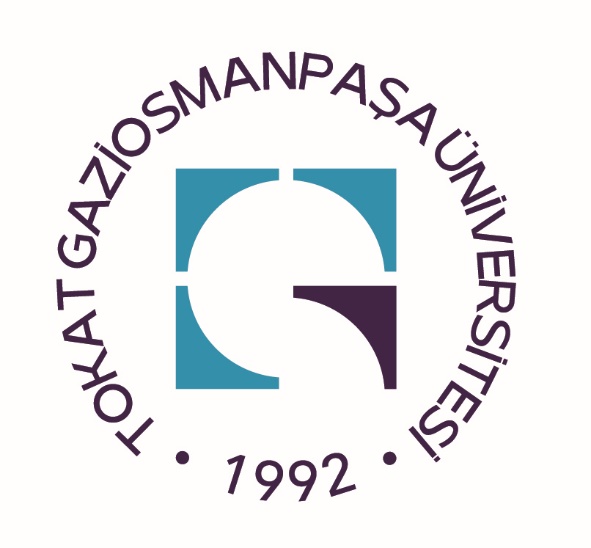 TOKAT GAZİOSMANPAŞA ÜNİVERSİTESİEĞİTİM FAKÜLTESİÖĞRETMENLİK UYGULAMASI II KILAVUZU2022-2023ÖNSÖZBu kılavuz, 2022-2023 öğretim yılında Tokat Gaziosmanpaşa Üniversitesi Eğitim Fakültesinde Öğretmenlik Uygulaması dersini yürütecek olan öğretim üyelerine yönelik hazırlanmıştır. Bu kılavuz ile Öğretmenlik Uygulaması dersinin işlenişi ile ilgili bilgilere ve bu ders kapsamında kullanılacak belgelere yer verilmektedir.Bu kılavuzun amacı “Uygulama Öğrencilerinin Milli Eğitim Bakanlığına Bağlı Eğitim Öğretim Kurumlarında Yapacakları Öğretmenlik Uygulamasına İlişkin Yönerge ”den hareketle uygulama öğrencilerinin öğretmenlik mesleğine daha iyi hazırlanmalarını, öğrenimleri süresince kazandıkları genel kültür, özel alan eğitimi ve öğretmenlik mesleğiyle ilgili bilgi, beceri, tutum ve davranışlarını gerçek bir eğitim – öğretim ortamı içinde kullanabilme yeterliği kazanmalarını sağlayacak uygulama çalışmalarına ilişkin usul ve esasları düzenlemektir. Kılavuz Öğretmenlik Uygulaması dersini alan aday öğretmenlere, uygulamadan sorumlu öğretim elemanlarına ve uygulama öğretmenlerine yol gösterici niteliktedir. Kılavuzdaki etkinlikler, uygulama yapacak öğretmen adayları tarafından gerçekleştirilecektir. Bu çalışmalar, ilgili öğretim elemanları ile uygulama öğretmenleri tarafından izlenecek ve desteklenecektir.Kılavuzda Öğretmenlik Uygulaması dersinin amacı, uygulama takvimi, uygulamada dikkat edilecek noktalar, derste öğrenci başarısının nasıl değerlendirileceği ile ilgili bilgiler yer almaktadır. Kılavuzun ekler kısmında Öğretmenlik Uygulaması dersi kapsamında kullanılacak tüm belgeler yer almaktadır.Öğretmenlik Uygulaması dersini verecek öğretim üyelerinin dersle ilgili ortak bir anlayış geliştirmelerine olanak yaratması ve böylece öğretmen adaylarına daha nitelikli öğrenme yaşantıları sunulması açısından bu kılavuzu önemli buluyor ve uygulama sürecinde sizlere rehberlik edeceğini umuyoruz.Başarı dileklerimizle...ÖĞRETMENLİK UYGULAMASI DERSİNE İLİŞKİN AÇIKLAMALAR	Bu kılavuz, Milli Eğitim Bakanlığının ilgili birimleri, Yükseköğretim Kurulu Başkanlığı, eğitim fakülteleri ve il millî eğitim müdürlüklerinin görüşleri de dikkate alınarak güncellenen ve 28.09.2021 tarih ve E-31666252-399-33258264 sayılı Makam Oluru ile güncellenen “Uygulama Öğrencilerinin Millî Eğitim Bakanlığına Bağlı Eğitim Öğretim Kurumlarında Yapacakları Öğretmenlik Uygulamasına İlişkin Yönerge” ye dayanılarak hazırlanmıştır.		Öğretmenlik Uygulaması dersi ile Eğitim Fakültesinde ve pedagojik formasyon sertifika eğitimi programlarında öğrenim gören öğretmen adaylarının okul öncesi/ilkokul/ortaokul/ortaöğretim kurumlarında kendi alanları ile ilgili öğretim süreçlerine katılarak, öğretimin planlanması, uygulanması ve değerlendirilmesi etkinliklerini bireysel olarak gerçekleştirmeleri amaçlanmaktadır. Temel olarak bu ders etkinlikleri çerçevesinde öğretmen adayının öğretmenlik bilgisi, becerisi ve deneyimi kazanmaları amaçlanmaktadır. Bu ders kapsamında öğretmen adaylarının eğitim kurumlarında uygulama öğretmenleri eşliğinde ve sorumlu uygulama öğretim üyesinin danışmanlığında öğretme-öğrenme sürecine bizzat katılmaları ve öğretim etkinliklerini gerçekleştirmeleri beklenmektedir. 	TANIMLARBölüm uygulama koordinatörü: Fakülte ve uygulama eğitim kurumunun iş birliğinde, bölümün öğretmenlik uygulaması ile ilgili yönetim işlerini planlayan ve yürüten öğretim elemanını,Dönem: Öğretmenlik uygulamasının gerçekleştirildiği güz (I. dönem) ve bahar (II. dönem) dönemlerinin her birini,Fakülte uygulama koordinatörü: Uygulama öğrencilerinin eğitim kurumlarında yapacakları öğretmenlik uygulamasını, uygulama öğretim elemanı, millî eğitim müdürlüğü uygulama koordinatörü ve uygulama eğitim kurumu koordinatörüyle birlikte, planlanan ve belirlenen esaslara göre yürütülmesini sağlayan, eğitim ve öğretimden sorumlu dekan yardımcısını, MEBBİS: Millî Eğitim Bakanlığı Bilişim Sistemlerini,Millî eğitim müdürlüğü uygulama koordinatörü: Uygulama öğrencilerinin uygulama eğitim kurumlarında gerçekleştirecekleri öğretmenlik uygulamasını, fakülte ve eğitim kurumu uygulama koordinatörleriyle birlikte planlanan esaslara göre yürütülmesini sağlayan il millî eğitim müdür yardımcısını veya il millî eğitim şube müdürünü,Öğretmenlik uygulaması: Uygulama öğrencilerine; eğitim gördüğü öğretmenlik alanında, yönetim ve ders dışı etkinliklerle birlikte bizzat sınıf içinde öğretmenlik becerisi kazandırmayı amaçlayan ve belirli bir dersi ya da dersleri planlı bir şekilde öğretmesini sağlayan, uygulama etkinliklerinin tartışılıp değerlendirildiği dersi,Öğretmenlik Uygulaması Danışmanlığı Eğitimi Kurs Belgesi: Öğretmenlik uygulamasına katılan uygulama öğrencilerine rehberlik yapacak ve meslek öncesi deneyim sahibi olarak yetiştirilmelerine katkı sağlayan yönetici ve öğretmenlere Millî Eğitim Bakanlığınca verilen kurs belgesini,Öğretmen Yetiştirme Çalışma Grubu: Öğretmen yetiştirme sisteminin daha kalıcı ve etkin bir şekilde işlemesini sağlamak ve daha nitelikli öğretmen yetiştirmeye katkıda bulunmak üzere Millî Eğitim Bakanlığı, Yükseköğretim Kurulu ve öğretmen yetiştiren fakültelerin temsilcilerinden oluşan danışma organını,Program koordinatörü: Fakültelerce ihtiyaç duyulması halinde bölüm uygulama koordinatörleri ile iş birliği içinde programa ait çalışmaları planlayan öğretim elemanını, Tür: Aynı derecedeki eğitim kurumlarından farklı eğitim programı uygulayan eğitim kurumlarını,  Uygulama eğitim kurumu: Öğretmenlik uygulamasının yürütüldüğü, Millî Eğitim Bakanlığına bağlı resmî eğitim kurumları ve özel öğretim kurumlarını, Uygulama eğitim kurumu koordinatörü: Eğitim kurumundaki öğretmenlik uygulamasının belirlenen esaslara göre yürütülmesi için uygulama eğitim kurumu ile ilgili kurumlar ve kişiler arasında iletişim ve koordinasyonu sağlayan; eğitim kurumu müdürü, müdür başyardımcısı veya müdür yardımcısını,Uygulama öğrencisi: Öğretmen yetiştiren fakülte ve yüksekokullarda öğrenim gören öğrenciler ile öğretmen yetiştiren fakülte ve yüksekokul haricindeki öğretmenlik alanlarına kaynaklık eden fakülte/programlardan mezun olup pedagojik formasyon eğitimi veren eğitim/eğitim bilimleri fakültesi ve eğitim bilimleri bölümünde Pedagojik Formasyon Eğitimi Sertifika Programına devam eden öğrenciyi,Uygulama Öğrencisi Değerlendirme Modülü: Millî Eğitim Bakanlığı Bilişim Sistemleri MEBBİS içinde öğretmenlik uygulamasına ilişkin iş ve işlemlerin yürütüldüğü bölümde yer alan modülü,Uygulama öğretmeni: Millî Eğitim Bakanlığı tarafından verilen Öğretmenlik Uygulaması Danışmanlığı Eğitimi Kurs Belgesine sahip, uygulama eğitim kurumunda yöneticiler dışında fiilen derse giren sınıf, alan ve rehberlik öğretmenleri arasından seçilen, en fazla 6 (altı) uygulama öğrencisine öğretmenlik mesleğinin gerektirdiği öğretmenlik uygulaması/rehberlik uygulaması kapsamında rehberlik edecek öğretmeni,Uygulama öğretim elemanı: En fazla 12 (on iki) uygulama öğrencisinin öğretmenlik uygulaması derslerini uygulama öğretmeni ile planlayan, uygulama öğrencisinin dersine fiilen katılan ve değerlendiren, Yönergenin ilgili maddelerine göre yürüten ve şu öncelik sırasına göre belirlenen, ilgili öğretmenlik programında lisans eğitimi, lisansüstü eğitim yapmış veya Üniversitelerarası Kurul (ÜAK) doçentliği olan öğretim elemanlarını; eğitim bilimleri alanında doktora ve/veya Üniversitelerarası Kurul (ÜAK) doçentliği olan öğretim elemanlarını ifade eder.ÖĞRETMENLİK UYGULAMASI İLKELERİÖğretmenlik uygulaması dersi aşağıdaki ilkeler doğrultusunda planlanır ve yürütülür,Öğretmenlik uygulamasının planlanması: Uygulamaya öğrenci gönderecek fakültelerce, Tokat İl Milli eğitim müdürlüğüyle iş birliği ve koordinasyon sağlanarak ildeki kurum, öğretmen ve akademisyen sayısı ile branşları dikkate alınarak öğretmen, öğrenci ve akademisyen eşleştirmesi yapılır. Tokat il milli eğitim müdürlüğünce, öğretmen, öğrenci ve akademisyen eşleştirmesi yapılan liste valilik oluruna sunulur. Fakülte, Tokat il milli eğitim müdürlüğüyle koordineli bir biçimde çalışmadan öğretmenlik uygulamasına almış olduğu öğrencilerin mağduriyetlerinden sorumludur. Kurumlar arası iş birliği ve koordinasyon: Öğretmenlik uygulamalarına ilişkin esaslar, Milli Eğitim Bakanlığı ve Yükseköğretim Kurulu Başkanlığı tarafından birlikte belirlenir. Uygulama çalışmaları, sorumlulukların paylaşılması temelinde belirlenen esaslara dayalı olarak Tokat il Milli eğitim müdürlüğü ile Fakülte koordinasyonunda yürütülür. Yükseköğretim Kurulu Başkanlığı bünyesinde kuruları Öğretmen Yetiştirme Çalışma Grubu bu esasların belirlenmesinde aktif rol oynar.Kurum ortamında uygulama: Öğretmenlik uygulamaları, uygulama öğrencilerinin öğretmeni olacağı öğretim düzeyinde ve alanlarında, il/ilçe Milli eğitim müdürlükleri tarafından belirlenen Milli Eğitim Bakanlığına bağlı resmi veya özel eğitim-öğretim kurumlarında yürütülür.Aktif katılma: Uygulama öğrencilerinin eğitim öğretim süreçlerine fiilen katılmaları esastır. Bunun için öğretmenlik uygulamalarında her uygulama öğrencisinden, öğretmenlik uygulamalarına ilişkin etkinlik/etkinlikleri gerçekleştirmesi istenir. Uygulama öğrencilerinin öğretmenlik uygulamalarına ilişkin etkinlikleri aşamalı olarak yürütmeleri sağlanır.Uygulama sürecinin geniş zaman dilimine yayılması: Öğretmenlik uygulamaları program; planlama, inceleme, araştırma, katılma, analiz etme, değerlendirme ve geliştirme gibi kapsamlı bir dizi süreçten oluşur. Bu süreçlerin her biri hazırlık, uygulama, değerlendirme ve geliştirme aşamalarından oluşmaktadır. Uygulama öğrencisi, bu süreçler yoluyla öğretmenlik davranışlarını istenilen düzeyde kazanabilmek için fiilen uygulama yapacağı süreden çok daha fazla zamana ihtiyaç duyar. Bu sebeple öğretmenlik uygulamaları, uygulama öğrencisine giderek artan bir sorumluluk ve uygulama yeterliği kazandırmak için en az iki döneme yayılarak verilir.Ortak değerlendirme: Uygulama etkinlikleri taraflarca birlikte planlanıp yürütüldüğü için uygulama öğrencisinin öğretmenlik uygulamalarındaki performansı, uygulama öğretim elemanı ve uygulama öğretmeni tarafından ayrı ayrı değerlendirilir. Uygulama öğrencisinin öğretmenlik uygulamalarındaki başarı durumu üniversitenin/fakültenin "Eğitim-Öğretim ve Sınav Yönetmeliği" hükümleri gereğince, uygulama öğretim elemanı ve uygulama öğretmeninin yaptığı değerlendirmelerin birleştirilmesiyle not olarak belirlenir. Uygulama öğretmeni ve uygulama öğretim elemanı, uygulama öğrencisinin genel ve sonuç değerlendirmesini Uygulama Öğrencisi Değerlendirme Sistemine işler. Sisteme işlenen bu değerlendirmeler uygulama öğretim elemanı tarafından fakülte yönetimine teslim edilir.Kapsam ve çeşitlilik: Öğretmenlik mesleği; dersi/uygulamayı planlama, dersi işleme, sınıf yönetimi, atölye ve laboratuvar yönetimi ile ilgili konularda öğrenciye rehberlik yapma, öğrenci başarısını değerlendirme, yönetim işlerine ve eğitsel çalışmalara katılma gibi çeşitli faaliyetleri kapsamaktadır. Öğretmenler, farklı koşullara sahip genel-mesleki, gündüzlü-yatılı, pansiyonlu, şehir ve köy okullarında, müstakil veya birleştirilmiş sınıflarda görev yapmaktadır. Bu nedenle öğretmenlik uygulamaları, öğretmenlik mesleğinin gerektirdiği tüm görev ve sorumluluk alanlarını kapsayacak şekilde ve çeşitlilikte planlanır ve yürütülür.Uygulama süreci ve personel gelişiminin sürekliliği: Öğretmenlik uygulamaları çalışmalarında elde edilen sonuçlara göre, öğretmenlik uygulamalarına katılan personelin yeterlikleri ve uygulama süreci değerlendirilir ve sürekli geliştirilir.Uygulamanın yerinde ve denetimli yapılması: Öğretmenlik uygulamalarından beklenen faydanın sağlanabilmesi, uygulama öğrencilerinin öğretmenlik uygulamaları kapsamında yapacakları etkinlikleri öğrencisi bulundukları fakültenin uygulama öğretim elemanlarının yakından izlemesi, rehberlik etmesi ve değerlendirmeleri ile mümkündür. Bu nedenle öğretmenlik uygulamaları, fakültenin bulunduğu il veya ilçelerdeki eğitim kurumlarında yapılır.GÖREV YETKİ VE SORUMLULUKLARFakülte yönetiminin görev, yetki ve sorumlulukları:Bölümlerden gelen öneriler doğrultusunda uygulama öğretim elemanlarını belirler.İl/ilçe milli eğitim müdürlükleri ve uygulama eğitim kurumu koordinatörleri ile iş birliği içinde fiziki ve beşeri altyapısı uygun olan eğitim kurumlarını belirler.Uygulama eğitim kurumlarındaki çalışmaların, etkili ve verimli bir biçimde yürütülmesini sağlar.Uygulama sürecinde, öğretmen yetiştiren fakülteler, yüksekokullar ve uygulama eğitim kurumları ile iş birliğinin geliştirilmesi için her yıl belirli zamanlarda uygulama çalışmalarına ilişkin toplantılar, kurslar ve seminerler düzenler.İl milli eğitim müdürlükleri ile koordineli çalışılmadan öğretmenlik uygulamasına alınan uygulama öğrencilerinin öğretmenlik uygulamasında yaşayacakları olumsuzluklardan birinci derece sorumludur.Fakülte uygulama koordinatörünün (ilgili dekan yardımcısı) görev, yetki ve sorumlulukları:Milli Eğitim Bakanlığının belirlediği kontenjanlar doğrultusunda fakülte uygulama koordinatörü, öğretmenlik alanlarına göre uygulama öğrencilerinin sayısını her öğretim döneminin başında ilgili bölüm ve ana bilim dalı başkanı ile iş birliği yaparak belirler ve Milli Eğitim Müdürlüğüne gönderilmesini sağlar. Bölüm uygulama koordinatörü ve milli eğitim müdürlüğü uygulama koordinatörü ile iş birliği içerisinde uygulama öğrencilerinin bilgilerini Uygulama Öğrencisi Değerlendirme Sistemi üzerinden kayda alınmasını sağlar.Öğretmenlik uygulamalarını fakülte ve yüksekokul adına izler, geliştirilmesi için gerekli önlemleri alır.Öğretmenlik uygulamalarını değerlendirir ve geliştirilmesi için gerekli önlemleri alır.İl milli eğitim müdürlükleri ile koordineli bir biçimde çalışmadan öğretmenlik uygulamasına alınan uygulama öğrencilerinin, öğretmenlik uygulamasında yaşayacakları olumsuzluklar ile kendi görev, yetki ve sorumlulukları içindeki olumsuzluklardan sorumludur.Bölüm uygulama koordinatörünün görev yetki ve sorumlulukları:Öğretmenlik uygulamaları konusunda, bölüm ile uygulama öğretim elemanları arasındaki koordinasyon ve iş birliğini sağlar.Uygulama öğretim elemanlarının sorumluluğuna verilen uygulama öğrencilerinin listesini hazırlar, fakülte uygulama koordinatörüne iletir.Uygulama eğitim kurumlarının belirlenmesinde fakülte uygulama koordinatörüne yardım eder. Uygulama öğretim elemanının uygulama öğrencisinin eğitim kurumunu, her dönemde en az iki kez fiili olarak ziyaret etmesi için gerekli önlemleri alır. Uygulama öğrencisinin vermiş olduğu derslerin sonunda uygulama öğretim elemanı tarafından derse yönelik geribildirimlerin verilmesi için gerekli önlemleri alır.Uygulama öğrencilerinin, öğretmenlik uygulamasında yaşayacakları olumsuzluklar ile kendi görev, yetki ve sorumlulukları içindeki olumsuzluklardan sorumludur.Uygulama öğretim elemanının görev yetki ve sorumlulukları:Uygulama öğrencilerini öğretmenlik uygulaması etkinliklerine hazırlar.Uygulama öğrencilerinin uygulama çalışmaları kapsamındaki etkinlikleri, uygulama eğitim kurumu koordinatörü ve uygulama öğretmeni ile birlikte planlar.Uygulama öğrencisinin çalışmalarını, uygulama öğretmeni ile birlikte düzenli olarak izler.Her dönemde, her bir uygulama öğrencisinin dersine en az iki kez fiilen katılır.Uygulama öğrencisinin uygulamanın her aşamasında gerekli rehberlik, danışmanlık ve devam devamsızlık takibini yapar, yasal mazereti nedeniyle uygulamaya katılamayanların uygulama öğretmeni ile işbirliği içerisinde dersin telafisini sağlar.Uygulama öğrencisine, uygulamanın hemen sonrasında uygulamaya yönelik geribildirimleri uygulama öğretmeni ile birlikte ayrıntılı olarak verir.Uygulama sonunda uygulama öğrencisinin çalışmalarını değerlendirir ve değerlendirme sonucunu not olarak üniversitenin/fakültenin ilgili sistemine girişini yapar. Ayrıca uygulama öğrencisi değerlendirme notunu Uygulama Öğrencisi Değerlendirme Sistemi (MEBBİS) üzerinde kayda alır.Uygulama öğrencisinin her dönemdeki performansının belirlenmesinde kullanılan genel ve sonuç değerlendirmesinin Uygulama Öğrencisi Değerlendirme Sistemine işlenmesinden ve kendi görev, yetki ve sorumlulukları içindeki olumsuzluklardan sorumludur.İl milli eğitim müdürünün görev, yetki ve sorumlulukları:Öğretmenlik uygulamalarının gerçekleştirileceği yerlerde il milli eğitim müdürü; her bir üniversite için il milli eğitim müdürünü, müdür yardımcılarından veya şube müdürlerinden birini; merkez ilçeler dışındaki yerlerde ise ilçe milli eğitim müdürünü veya ilçe milli eğitim şube müdürlerinden birini "milli eğitim müdürlüğü uygulama koordinatörü" olarak mülki idare amirine teklif eder ve görevlendirmesini sağlar. İlde Milli Eğitim Bakanlığına bağlı farklı çevre ve türdeki eğitim kurumlarının uygulama kontenjanlarını öğretmenlik alanlarına göre belirler, kontenjanların fakültelere göre dağılımını yapar ve dağılıma ilişkin bilgilerin üniversiteye gönderilmesini sağlar.Uygulama öğretim elemanının her dönemde en az iki kez uygulama eğitim kurumunu fiilen ziyaret etmemesi durumunda fakülte uygulama koordinatörü ile iş birliği içinde gerekli önlemleri alır.Fakültenin düzenleyeceği uygulama çalışmalarına ilişkin toplantı, seminer ve kurslara; milli eğitim müdürlüğü uygulama koordinatörü, uygulama eğitim kurumu koordinatörleri ile uygulama öğretmenlerinin katılımını sağlar.Öğretmen yetiştiren fakülteler ve uygulama eğitim kurumları arasında koordinasyonu sağlar ve kolaylaştırıcı önlemler alır.Öğretmenlik uygulamasında görev alanların ek ders çizelgelerini ilgili üniversiteye gönderir.Uygulama öğretmenlerinden gelen uygulama öğrencisinin devam durumunu fakültelere bildirir.Uygulama çalışmalarını izler ve denetler.İldeki öğretmenlik uygulaması faaliyetlerinin tüm aşamalarından birinci derece sorumludur.Milli eğitim müdürlüğü uygulama koordinatörünün görev yetki ve sorumlulukları:Öğretmenlik uygulamasının gerçekleştirileceği uygulama eğitim kurumlarını belirler.Uygulama eğitim kurumlarının uygulama kontenjanlarını öğretim alanlarına göre dağılımını yapar ve dağılım listesinin ilgili uygulama kurumuna gönderilmesini sağlar.Öğretmenlik uygulamalarını denetler, değerlendirir, etkili bir biçimde yürütülmesi için gerekli önlemleri alır.Öğretmenlik uygulamasında görev alanların ek ders çizelgelerinin il milli eğitim müdürlüğüne gönderilmesini sağlar.Uygulama öğretmeni ve uygulama öğretim elemanının uygulama öğrencisinin genel ve sonuç değerlendirmelerinin Uygulama Öğrencisi Değerlendirme Sistemine işlenmesini kontrol eder, varsa eksikliklerin zamanında giderilmesini sağlar. Öğretmenlik uygulaması faaliyetlerinin kendi görev alanındaki tüm aşamalarından sorumludur.Uygulama eğitim kurumu müdürünün görev, yetki ve sorumlulukları:Uygulama eğitim kurumu koordinatörünü belirler, öğrenci dağılımlarını yapar.Uygulama öğretmenleri ve uygulama öğrencilerinin görev ve sorumluluklarını bildirir.Uygulama çalışmalarının etkili ve verimli bir şekilde yürütülebilmesi için önlemler alır. Uygulama öğretmenlerinin uygulama çalışmalarını denetler.Öğretmenlik uygulamasında görev alanların ek ders çizelgelerinin il/ilçe milli eğitim müdürlüğüne gönderir.Uygulama öğretmeni ve uygulama öğretim elemanının uygulama öğrencisinin genel ve sonuç değerlendirmelerinin Uygulama Öğrencisi Değerlendirme Sistemine işlenmesini kontrol eder, varsa eksikliklerin zamanında giderilmesini sağlar.Öğretmenlik uygulaması faaliyetlerinin kendi görev alanındaki tüm aşamalarından sorumludur.Uygulama öğretmeninin görev yetki ve sorumlulukları:Uygulama öğretim elemanı ve uygulama eğitim kurum koordinatörü ile iş birliği yaparak uygulama öğrencilerinin uygulama çalışmaları kapsamında hazırladıkları etkinlikler ile ilgili öneride bulunur.Uygulama programının gerektirdiği etkinliklerin yürütülmesini sağlar, uygulama etkinliklerinin başarılı bir biçimde yerine getirilmesi için uygulama öğrencisine rehberlik eder, bu etkinlikleri izler ve değerlendirir.Uygulama öğretim elemanı ile her dönemde en az iki kez uygulama öğrencisinin öğretmenlik uygulaması sürecini değerlendirir. Değerlendirmelerin gerçekleşmemesi durumunda konuya ilişkin bir raporu uygulama eğitim kurum koordinatörüne teslim eder.Uygulama sonunda uygulama öğrencisinin çalışmalarını değerlendirir.Uygulama öğrencisinin genel ve sonuç değerlendirmelerinin ıslak imzalı olanlarını uygulama eğitim kurumuna teslim eder ve Uygulama Öğrencisi Değerlendirme Sistemine işler.Uygulama öğrencisinin devam durumunu Uygulama Öğrencisi Değerlendirme Sistemine kaydeder ve fakültelere gönderilmek üzere uygulama eğitim kurumu koordinatörüne teslim eder.Uygulama öğrencisinin öğretmenlik uygulamasındaki performansının değerlendirilmesinden ve Uygulama Öğrencisi Değerlendirme Sistemine işlenmesinden ve öğretmenlik uygulaması faaliyetlerinin kendi görev alanındaki tüm aşamalarından sorumludur.Uygulama öğrencisinin görev ve sorumlulukları:Uygulama öğrencisi, eğitim kurumunda bulunduğu süre içerisinde öğretmenlerin tabii olduğu tüm kurallara uymak zorundadır.Öğretmenlik uygulamalarının gereklerini yerine getirmek için uygulama öğretim elemanı, uygulama öğretmeni ve diğer uygulama öğrencileri ile iş birliği içinde planlı bir şekilde çalışır.Öğretmenlik uygulamalarının gereklerini yerine getirirken uygulama eğitim kurum yönetimi, uygulamadan sorumlu öğretim elemanı, öğretmenler ve diğer görevlilerle işbirliği yapar.Öğretmenlik uygulamaları kapsamında yaptıkları çalışmaları ve raporları içeren bir dosyayı uygulama öğretim elemanına ve uygulama öğretmenine teslim eder.Uygulama eğitim kurumunda herhangi bir suç ve disiplin olayına karışması halinde üniversitesinin/ fakültesinin Eğitim Öğretim Sınav ve Disiplin Yönetmeliği hükümlerine göre işlem tesis edilir.UYGULAMA SÜRECİÖğretmenlik Uygulamalarının Zamanı ve SüresiLisans ve pedagojik formasyon sertifika eğitimi programlarında öğretmenlik uygulaması dersi iki dönem süre ile haftada 6 (altı) ders saatidir. ( Not: a) 2018-2019 öğretim yılından önce herhangi bir öğretmen yetiştirme lisans programına kayıtlı olan ve pedagojik formasyon eğitimi sertifika programlarına devam eden öğrenciler hakkında "öğretmenlik uygulamasının iki dönem olarak gerçekleştirilmesi" hükmü uygulanmaz. b) 2018-2019 öğretim yılından önce herhangi bir öğretmenlik lisans programına kayıtlı olan öğrenciler “Okul Deneyimi” dersine devam edeceklerdir.)Her bir dönemde uygulama öğrencisi uygulama öğretmeninin gözetiminde farklı haftalarda olmak üzere en az 4 (dört) defa fiilen ders anlatır. Uygulama öğrencisinin fiilen anlatacağı ders saati; ilgili dersin haftalık ders çizelgesinde ders saati 1-2 saat olanlarda en az toplam 12 (on iki), 3 (üç) ve üzeri olanlarda ise toplam 24 (yirmi dört) saatten az olmayacak şekilde planlanır.Alana/Branşa bağlı olarak uygulama öğretmeni başına düşen uygulama öğrencisi sayısı göz önünde bulundurularak uygulama öğrencisinin dersi planlayıp işlemesine imkan verilir.Uygulamanın YeriÖğretmenlik uygulamaları, fakültenin bulunduğu il veya ilçedeki Milli Eğitim Bakanlığına Bağlı resmi ve özel eğitim öğretim kurumlarında yapılır. Eğitim kurumlarında; uygulamaya katılacak sınıf, branş ve rehberlik alanı öğrencileri, eğitim kurumlarının fiziki durumu ve öğretmen sayısına göre uygulamalarının bir kısmını köylerde bulunan eğitim kurumlarında yaparlar.Öğretmenlik Uygulamasının Planlanmasıİl/ilçe milli eğitim müdürlüğü uygulama koordinatörü, uygulama eğitim kurumu olarak seçilebilecek kurumların müdürleri ile iş birliği yaparak, uygulama eğitim kurumlarını ve her eğitim kurumu için uygulama öğrencisi kontenjanını, öğretmenlik alanları itibarıyla belirler.İl/ilçe milli eğitim müdürlüğü uygulama koordinatörü, fakültelerden gelen talepler doğrultusunda uygulama eğitim kurumlarını ve uygulamaya katılacak öğrenci kontenjanlarını, öğretmenlik alanları itibariyle fakültelere göre dağılımını yapar ve ilgili üniversiteye/fakülteye gönderilmesini sağlar. Fakülte uygulama koordinatörü, bölüm uygulama koordinatörleri ile iş birliği yaparak kendi fakültelerindeki her uygulama öğretim elemanına düşen öğrenci sayısını 12 (on iki ) öğrenciyi geçmeyecek şekilde gruplandırır ve her grubun sorumlu öğretim elemanını belirler.Fakülte uygulama koordinatörü, kendilerine ayrılan uygulama öğrenci kontenjanlarını dikkate alarak uygulama öğretim elemanlarının ve sorumlu oldukları uygulama öğrencilerinin alanlarına ve uygulama eğitim kurumlarına göre dağılımlarını gösteren listeyi hazırlayarak, il milli eğitim müdürlüklerine gönderir.İl milli eğitim müdürlüğü, mülki idare amirinin onayını aldıktan sonra uygulama öğretim elemanlarının ve sorumlu oldukları uygulama öğrencilerinin alanlarına ve uygulama okullarına göre dağılımlarını gösteren listeyi kurum müdürlüklerine ve ilgili fakülte dekanlıklarına gönderir.Uygulama eğitim kurumu koordinatörü, uygulama öğrencilerinin uygulama öğretmenlerini belirler ve uygulama öğretmeni başına 6 (altı); ders başına düşen öğrenci sayısını da 2 (iki) öğrenciyi geçmeyecek şekilde planlar.Öğretmenlik Uygulamasının YürütülmesiÖğretmenlik uygulamasının haftalık iki saati fakültede, altı saati ise uygulama okulunda yürütülür. Uygulama öğretim elemanı, fakültedeki iki saatlik teorik dersin ilk haftasında sorumluluğuna verilen uygulama öğrencilerini; öğretmenlik uygulamalarının dayandığı temeller, uygulama programında yer alacak etkinlikler ve uyulması gereken kurallar konusunda bilgilendirir.İlk teorik dersi takip eden hafta içerisinde uygulama öğrencilerini uygulama eğitim kurumuna götürerek kurum yöneticileri, uygulama kurum koordinatörü ve uygulama öğretmenleri ile tanıştırır. Bu süreçte uygulama eğitim kurumu koordinatörü, uygulama öğrencilerine eğitim kurumunu gezdirerek birimleri tanıtır ve etkinlikler hakkında bilgi verir.Uygulama öğrencileri; uygulama öğretim elemanı ve uygulama öğretmeninin rehberliğinde öğretmenlik uygulaması etkinlik planı taslağını hazırlar. Takip eden haftalarda, öğretmen adaylarının her hafta uygulama okulunda hangi dersleri/konuları işleyeceği uygulama öğretmeni ve öğretim elemanının işbirliğiyle her dersten makul bir süre önce belirlenerek etkinlik planına işlenir. Uygulama öğretmeni ve öğretim elemanı bu etkinliklerin takip ve denetiminden sorumludur. Uygulama öğretim elemanı dersin fakültede işlenen iki saatlik teorik bölümünde, uygulama öğrencisi ile her hafta eğitim kurumunda yapılan uygulamalarla ilgili gelişmeleri tartışır ve değerlendirir. Uygulama öğretim elemanından öğretmen adaylarının uygulama esnasında karşılaştığı sorunlarla ilgili çözüm önerileri sunması ve bir sonraki hafta işleyecekleri dersle ilgili rehberlik ve danışmanlık yapması beklenir. Bununla beraber dersin teorik olarak fakültede öğretim elemanı ile yapılacak olan bölümü için aşağıda öğretmenlik uygulaması dersi kapsamında uygulanabilecek etkinlik önerileri sunulmuştur.ÖĞRETMENLİK UYGULAMASININ DEĞERLENDİRİLMESİUygulama öğretim elemanı ve uygulama öğretmeni, her bir uygulama öğrencisi ile ilgili gözlemlerini ayrı ayrı Öğretmen Adayı Ders Gözlem Formu kaydeder. Dersten sonra uygulama öğrencisi ile yapılan çalışmaları birlikte değerlendirir.Uygulama öğrencisinin başarısı, derse devam durumu ve öğretmenlik uygulamasında gerçekleştirdiği etkinlikler bağlamında uygulama öğretim elemanı ve uygulama öğretmeni tarafından değerlendirilir. Uygulama öğretmeni ve uygulama öğretim elemanı uygulama öğrencisi değerlendirmelerini Uygulama Öğrencisi Değerlendirme Sistemi'ne (https://uod.meb.gov.tr) sonuç ve genel değerlendirmelerini birlikte kaydeder. Uygulama öğretim elemanı bu değerlendirmeleri bölüm koordinatörüne veya fakülte yönetimine teslim eder.Uygulama öğrencisinin öğretmenlik uygulamalarındaki başarı durumu üniversitenin/fakültenin “Eğitim Öğretim ve Sınav Yönetmeliği" hükümleri gereğince, uygulama öğretim elemanı ve uygulama öğretmeninin yaptığı değerlendirmelerin birleştirilmesiyle not olarak belirlenir. Bu not uygulama öğretim elemanı tarafından ara sınav ve yarıyıl sonu notu olarak üniversitenin not sistemine işlenir.Uygulama öğretmeni, uygulama öğrencisinin genel ve sonuç değerlendirmelerinin ıslak imzalı olanlarını uygulama eğitim kurumuna teslim eder ve Uygulama Öğrencisi Değerlendirme Sistemine işler. Uygulama öğrencisinin devam durumunu Dönem Devam Çizelgesini kullanarak haftalık takip eder ve Uygulama Öğrencisi Değerlendirme Sistemine kaydeder ve fakültelere gönderilmek üzere uygulama eğitim kurumu koordinatörüne teslim eder.Uygulama öğrencileri, uygulama yaptıkları eğitim kurumlarında mazeretsiz devamsızlık yaparsa ilişiği kesilerek başarısız sayılır.ÖĞRETMENLİK UYGULAMASI DOSYASININ HAZIRLANMASIÖğretmenlik Uygulaması dersinin ilk haftasında öğretmen adaylarına EK-1: Öğretmenlik Uygulaması Dersi Takvimi dağıtılmalı ve bu form üzerinden dersin işlenişi ile ilgili gerekli açıklamalar yapılmalıdır.Öğretmen adayları, uygulama okullarında her hafta bir dersi kendileri uygulamak üzere en az altı saat derslere katılmak, bu sürenin en az bir saati uygulama yapmak ve bu katılımlarını EK-2: Öğretmenlik Uygulaması Dersi Devam Çizelgesi ile beyan etmek zorundadır. İlgili formda okulda bulunulan tarih, saat, şube, gerçekleştirilen etkinliğe ilişkin bilgi ile uygulama öğretmeninin ve uygulama öğretim üyesinin imzasının yer aldığı bölümler bulunmaktadır. Bu form uygulama öğretim üyesi tarafından dersin kuramsal bölümünde her hafta incelenmeli ve uygun olanlar imzalanmalı ya da paraflanmalıdır. Uygulama dersinde öğretmen adaylarının devamsızlık hakkı bulunmamaktadır. Zorunlu hallerde gidilemeyen uygulamaların aynı hafta içinde başka bir gün ya da bir başka hafta daha fazla gün gidilerek telafi yapılmalıdır. Bu durumun dersin sorumlu öğretim üyesinin bilgisi dâhilinde gerçekleştirilmesi gerekmektedir.Öğretmen adaylarının okullara gittiği her hafta uygulama yapmaları gerekmektedir. Yapılacak her uygulama için ders planı hazırlanacaktır. Hazırlanan planların uygulanmadan önce dersin öğretim üyesi tarafından incelenmesi ve onay verilen planların uygulanması gerekmektedir. Eğitim kurumlarında gerçekleştirilen etkinlikler ve hazırlanan ders planları her hafta rapor haline getirilmeli ve dönem sonunda Öğretmenlik Uygulaması Dersi Uygulama Dosyası olarak ilgili öğretim üyesine sunulmalıdır. Öğretmenlik uygulaması staj dosyası;ÖzgeçmişMilli Eğitim Çalışma TakvimiBelirli gün ve haftalar listesiUygulama sürecinde anlatılan derslerin günlük planları Öğretmenlik Uygulaması Dersi Gözlem Formu, Öz-değerlendirme ve akran değerlendirme formları kopyaları Hazırlanan ya da kullanılan öğrenci çalışma yaprakları bunlarla ilgili değerlendirmeler ve faydalı diğer materyaller bulunmalıdır.EK-1: ÖĞRETMENLİK UYGULAMASI DERSİ DEVAM ÇİZELGESİTOKAT GAZİOSMANPAŞA ÜNİVERSİTESİEĞİTİM FAKÜLTESİ………………………………. ÖĞRETMENLİĞİ20…..-20…. ÖĞRETİM YILI-BAHAR YARIYILIÖĞRETMENLİK UYGULAMASI II DERSİ DEVAM ÇİZELGESİÖğrencinin Adı Soyadı		:Okul Numarası			:Uygulama Yaptığı Okulun Adı	: Uygulama Yaptığı Sınıf/Şube	:Yukarıda kimliği yazılı aday öğretmen ..……… hafta ………… saat uygulama derslerine katılmıştır.EK-2: ÖĞRETMEN ADAYININ UYGULAMA ÖĞRETMENİ DERS GÖZLEM FORMU VE AKRAN DEĞERLENDİRME FORMUEK-3. ÖĞRETİM ELEMANI/ UYGULAMA ÖĞRETMENİNİN ÖĞRETMEN ADAYINI DEĞERLENDİRME FORMUEK 4. ÖĞRETMEN ADAYI DERS PLANI DEĞERLENDİRME FORMUEK 5. ÖĞRETİM ELEMANI OKUL ZİYARET TUTANAĞITokat Gaziosmanpaşa Üniversitesi Eğitim Fakültesi Öğretmenlik Uygulaması Dersi Gözlem Tutanağı20...-20…öğretim yılı …………. Yarıyılı Öğretmenlik Uygulaması Dersi çerçevesinde ____/____/________ tarihinde, _________________________________________________ okulunda danışmanı olduğum öğrencilerin öğretmenlik uygulaması sürecine yönelik gözlem yapılmış, öğretmen adaylarıyla bilgi paylaşımında bulunulmuş ve ders uygulamaları ile ilgili değerlendirmeler gerçekleştirilmiştir.  Dersin Müfredatına tabi olduğu Ana Bilim Dalı/Programı: Danışman Öğretim Elemanı: _____________________________ 		________________Uygulama Öğretmeni: ___________________________________	________________EK 6. DERS PLANI ÖRNEKLERİÖRNEK 1.ÖRNEK 2.BÖLÜM IBÖLÜM IIBÖLÜM IIIÖĞRETMENLİK UYGULAMASI II. DERSİ ETKİNLİK TAKVİMİÖĞRETMENLİK UYGULAMASI II. DERSİ ETKİNLİK TAKVİMİÖĞRETMENLİK UYGULAMASI II. DERSİ ETKİNLİK TAKVİMİHAFTATEORİK ETKİNLİKLERUYGULAMA OKULU ETKİNLİKLERİ1.HAFTAGruplarla Tanışma ve Ders BilgilendirmesiGruplarla Tanışma ve Ders Bilgilendirmesi2.HAFTAETKİNLİK 1. Eğitim Ve Öğretim İle Temel KavramlarDers Anlatımı ve Ders Planı Hazırlama3.HAFTAETKİNLİK 2. Öğrenmeyi Etkileyen Temel Faktörler ve Genel Öğrenme-Öğretmen İlkeleriDers Anlatımı ve Ders Planı Hazırlama4. HAFTAETKİNLİK 3. Öğretimde Planlama Nedir?Ders Anlatımı ve Ders Planı Hazırlama5.HAFTAETKİNLİK 4. Öğretim Hedefleri ve Öğrenme Kazanımları Ders Anlatımı ve Ders Planı Hazırlama6.HAFTAETKİNLİK 5. Eğitimde İçerik Düzenlenmesi Ders Anlatımı ve Ders Planı Hazırlama7. HAFTAETKİNLİK 6. Öğrenme ve Öğretme Yaklaşımları IDers Anlatımı ve Ders Planı Hazırlama8.HAFTAETKİNLİK 7. Öğrenme ve Öğretme Yaklaşımları IIDers Anlatımı ve Ders Planı Hazırlama9.HAFTAETKİNLİK 8. Öğretim ve Öz Düzenlemeli Öğrenme Stratejileri IDers Anlatımı ve Ders Planı Hazırlama10.HAFTAETKİNLİK 9. Öğretim ve Öz Düzenlemeli Öğrenme Stratejileri IIDers Anlatımı ve Ders Planı Hazırlama11.HAFTAETKİNLİK 10. Öğretim TeknikleriDers Anlatımı ve Ders Planı Hazırlama12.HAFTAETKİNLİK 11. Öğretimin DeğerlendirilmesiDers Anlatımı ve Ders Planı HazırlamaHaftalarTarihİşlenen KonuUygulama Öğretmeninin Adı Soyadıİmza1…/…/202…/…/203…/…/204…/…/205…/…/206…/…/207…/…/208…/…/209…/…/2010…/…/2011…/…/2012…/…/2013…/…/2014…/…/20Okul MüdürüUygulama ÖğretmeniÖlçütlerÖlçütlerÇok iyi (4)İyi (3)Orta (2)Zayıf (1)Yok(0)1.Derse planlı biçimde zamanında gelme2.Derse etkili giriş yapma3.Öğrencileri dersin hedeflerinden haberdar etme4.Öğrencilerin derse katılımını sağlama5.Öğrenci ile etkili iletişim kurma6.Dilde akıcılık ve anlaşılırlık7.Konuşma hızını ayarlama8.Ses tonunun ayarlanması9.Jest ve mimikleri kullanma10.Öğrencilerle göz teması11.Beden dilini etkili kullanma12.Kullanılan kavramların, terimlerin öğrenci seviyesine uygunluğu13.Gerekli görülen yerlerin vurgulanması14.Konu ile ilgili yapılan açıklamaların anlaşılır ve doğru olması15.Öğrencilerin sorularına uygun ve açık cevap verme16.Tüm öğrencileri derse katma17.Öğretim sürecinde istekli olma18.Ders sunumunun organizasyonu19.Kullanılan materyalin konu ve sınıf düzeyine uygunluğu20.Tahtayı etkili kullanma21.Öğrenme-öğretme sürecinde farklı yöntem ve tekniklere başvurma22. Ders sonunda uygun değerlendirme yöntemleri kullanma23Gerekli yerlerde öğrencilere geri bildirim verme24.Ders sonu özet yapma25.Süreyi etkili kullanmaToplamAçıklamalar:Açıklamalar:Açıklamalar:Açıklamalar:Açıklamalar:Açıklamalar:MaddelerYokÇok azAzİyiÇok iyiAçıklamalarDerse Hazırlanma ve Dersi İlişkilendirmeDers planı hazırlama Derse Hazırlanma ve Dersi İlişkilendirmeDikkat çekmeDerse Hazırlanma ve Dersi İlişkilendirmeÖğrenciyi derste neler kazanacağı ile ilgili bilgilendirme Derse Hazırlanma ve Dersi İlişkilendirmeÖğrenciyi derse güdülemeDerse Hazırlanma ve Dersi İlişkilendirmeÖğrencinin önceden öğrendikleri ile yeni öğrenmeleri arasında ilişki kurmasını sağlamaÖğretim SüreciAnlaşılır açıklamalar ve yönergeler verme Öğretim SüreciÖğrencilerin etkinliklere aktif katılımını sağlayabilmeÖğretim SüreciOlumsuz öğrenci davranışına yerinde ve kararında müdahale edebilmeÖğretim SüreciÖğretim materyallerini etkin kullanmaÖğretim SüreciFarklı yöntem ve tekniklere yer vermeİletişimÖğrencilerle etkili iletişim kurabilme (sözlü ve sözsüz)İletişimÖğrencileri ilgi ile dinlemeİletişimÖğrenciye geri bildirim sağlamaİletişimÖğrenciye düzeltme vermeİletişimÖğrenciyi pekiştirmeSınıf YönetimiSınıf hâkimiyetini korumaSınıf YönetimiÖğrencileri grup ve bireysel çalışmalara yönlendirmeSınıf YönetimiDemokratik bir ortam sağlamaSınıf YönetimiEtkinlikler arası geçişi sağlamaSınıf YönetimiZamanı yönetme Değerlendirme ve Geri BildirimDers süreci ve sonunda kazanıma uygun farklı ölçme ve değerlendirme teknikleri kullanmaDeğerlendirme ve Geri BildirimTüm öğrencilerin değerlendirme sürecine katılımını sağlamaDeğerlendirme ve Geri BildirimYapılan etkinliklerden elde edilen sonuçları öğrencilerle belirlemeDeğerlendirme ve Geri BildirimSonuçları belirlerken yanlışları düzeltmede öğrencilere gerektiğinde ipuçları vermeDeğerlendirme ve Geri BildirimDers bitiminde dersin özetini yapma ve anlaşılmayan yerler üzerinde durmaNiteliklerBelirtildiBelirtildiBelirtildiBelirtilmediBelirtilmediBelirtilmediBelirtilmediDersin adıSınıfÜnitenin Adı (Öğrenme Alanı)/NoKonuÖnerilen SüreDersin KazanımlarıGözlenmedi (0) Çok Yetersiz  (1)Yetersiz  (2)Yetersiz  (2)Orta (3)Yeterli (4)Çok Yeterli (5)Öğrenci kazanımlarına uygun etkinlikler oluşturulmuş Güvenlik önlemleri vurgulanmışAnlatılacak konuya dair doğru ve güvenilir bilgilere yer verilmişÖğretme-Öğrenme yöntem ve teknikleri konuya uygun seçilmişBireysel veya grup etkinliklerine yer verilmiş.Eğitim teknolojileri kullanımına özen gösterilmişKonuya uygun materyaller seçilmiş.Ders içeriğinde kullanılan kaynaklar belirtilmişÖğretme-Öğrenme EtkinlikleriDikkati çekme vurgulanmışÖn bilgiyi yoklamaya dair planda vurgulama yapılmış.Güdüleme vurgulanmış.Belirlenen öğretim yöntem ve tekniklerine uygun bir süreç planlanmış.Öğrencileri aktif kılacak etkinliklere yer verilmişBelirlenen öğretim materyallerinin kullanımına uygun bir süreç planlanmış.Dersin süreciyle ilgili açıklama ve yönergelere yer verilmişDersi özetlemişÖlçme-DeğerlendirmeBireysel veya grup öğrenme etkinliklerine yönelik ölçme-değerlendirme araçları hazırlanmış.Kazanıma yönelik ölçme-değerlendirme araçları hazırlanmış.Hazırlanan ölçme değerlendirme araçları farklı ölçme değerlendirme teknikleri içermektedir (doğru yanlış, eşleştirme, yapılandırılmış grid, tanılayıcı dallanmış ağaç vb.)Ders planı düzenli hazırlanmış (Yazı tipi, punto, sayfa düzeni vb.). ToplamGözlemlenen ÖğrencilerDersin AdıTarih……/……/……SınıfıÜnitenin AdıKonuÖnerilen Süre………… Dakika………… Dakika………… Dakika………… DakikaKazanımlarÜnite Kavramları ve SembolleriÜnite Kavramları ve SembolleriÖğrenme-Öğretme Yöntem ve TeknikleriÖğrenme-Öğretme Yöntem ve TeknikleriKullanılan Eğitim Teknolojileri Araç ve GereçlerKullanılan Eğitim Teknolojileri Araç ve GereçlerÖğrenme-Öğretme EtkinlikleriSözel-DilselÖğrenme-Öğretme EtkinlikleriDoğacıÖğrenme-Öğretme EtkinlikleriSosyalÖğrenme-Öğretme EtkinlikleriMantıksal-MatematikselÖğrenme-Öğretme EtkinlikleriİçselÖğrenme-Öğretme EtkinlikleriGörselÖğrenme-Öğretme EtkinlikleriMüziksel-RitmikÖğrenme-Öğretme EtkinlikleriBedensel-KinestetikÖzetÖlçme ve DeğerlendirmeBireysel etkinliklerÖlçme ve DeğerlendirmeGrup etkinlikleriÖlçme ve DeğerlendirmeÖğrenme hızı düşük ve yüksek öğrenciler için etkinliklerDersin diğer derslerle ilişkisiDersin diğer derslerle ilişkisiPlanın uygulanmasına ilişkin açıklamalarPlanın uygulanmasına ilişkin açıklamalarDersin adıSınıfÜnitenin Adı/NoKonuÖnerilen SüreKazanım Ünite Kavramları StratejiÖğretme-Öğrenme-Yöntem ve Teknikleri Kullanılan Eğitim Teknolojileri-Araç, Gereçler  Dikkati ÇekmeGüdülemeGözden Geçirme• Ders SüreciÖlçme-Değerlendirme•  Bireysel öğrenme etkinliklerine yönelik Ölçme-Değerlendirme•  Grupla öğrenme etkinliklerine yönelik Ölçme-Değerlendirme